Recept za ajdov kruh2 navadna jogurta ( po 180 g)20 dag ajdove moke1 mala žlička sladkorja1 mala žlička soli1 mala žlička sode bikarbonenekaj kapljic olivnega oljapo želji orehe ali kakšna semenaDobro zmešaj vse sestavine, zlij v pekač (najboljše silikonski). Pečeš 20 min na 200 stopinj in nato še 20 minut na 180 stopinj.Alenka Pavlič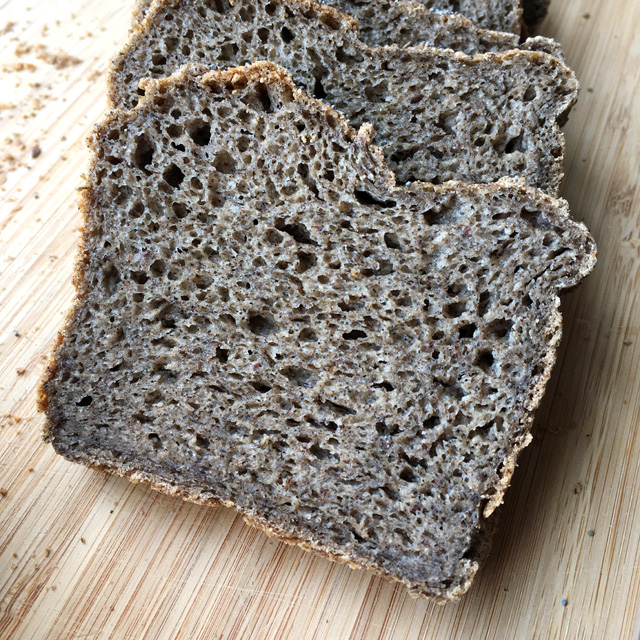 